Просјечна нето плата у фебруару 841 КМНајвиша просјечна нето плата у подручју Финансијске дјелатности и дјелатности осигурања 1 354 КМ, а најнижа у подручју Административне и помоћне услужне дјелатности 556 КМПросјечна мјесечна нето плата запослених у Републици Српској, исплаћена у фебруару 2018. године износила је 841 КМ, а просјечна мјесечна бруто плата 1 349 КМ. У односу на јануар 2018, просјечна нето плата исплаћена у фебруару 2018. номинално је већа за 1,9%, док је у односу на фебруар 2017. номинално мања за 0,7%.Посматрано по подручјима, у фебруару 2018. године, највиша просјечна нето плата исплаћена је у подручју Финансијске дјелатности и дјелатности осигурања и износила је 1 354 КМ. Са друге стране, најнижа просјечна нето плата у фебруару 2018. исплаћена је у подручју Административне и помоћне услужне дјелатности 556 КМ.У фебруару 2018. године, у односу на јануар 2018, највећи номинални раст нето плате забиљежен је у подручјима Информације и комуникације 44,6%, Финансијске дјелатности и дјелатности осигурања 4,0% и Вађење руда и камена 3,1%.  Највеће смањење плате, у номиналном износу, забиљежено је у подручјима Остале услужне дјелатности 2,9%, Образовање 1,3% и Прерађивачка индустрија 1,2%.     		               км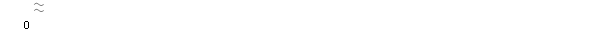 Графикон 1. Просјечнe нето платe запослених по мјесецимаМјесечна инфлација у фебруару 2018. године 1,2%Годишња инфлација (II 2018/II 2017) 0,8%Цијене производа и услуга које се користе за личну потрошњу у Републици Српској, мјерене индексом потрошачких цијена, у фебруару 2018. године у односу на претходни мјесец, у просјеку су више за 1,2%, док су на годишњем нивоу, у просјеку више за 0,8%.Од 12 главних одјељака производа и услуга, више цијене забиљежене су у пет, ниже цијене у четири, док су цијене у три одјељка, у просјеку остале непромијењене.Највећи раст цијена у фебруару забиљежен је у одјељку Превоз (6,0%), усљед повећања цијена горива, а по основу нових прописа о акцизама на нафтне деривате од стране Управе за индиректно опорезивање БиХ, затим у одјељку Храна и безалкохолна пића (1,1%) усљед виших цијена у групи воће од 6,5%, у групи поврће од 5,4%, као и у групама свјежа риба, хљеб и житарице и безалкохолна пића од 0,4%. У одјељку Становање више цијене забиљежене су групи електрична енергија, плин, и остали енергенти од 1,0%, усљед виших цијена течних горива од 16,7% и плина од 9,1%. Више цијене у фебруару забиљежене су још у одјељку Здравство (0,2%), усљед виших цијена у групи фармацеутски производи од 0,3% и у одјељку Алкохолна пића и дуван (0,1%), усљед виших цијена у групи алкохолна пића од 0,3%.У одјељцима Образовање, Ресторани и хотели и Остала добра и услуге цијене су, у просјеку остале непромијењене.Највећи пад цијене у фебруару забиљежен је у одјељку Одјећа и обућа (1,4%), усљед акцијских цијена на конфекцији и сезонских снижења на обући, затим у одјељку Намјештај и покућство (0,2%), усљед нижих цијена у групама текстил за домаћинство и производи за редовно одржавање куће од 0,7%. Ниже цијене забиљежене су још и у одјељку Рекреација и култура од 0,2% као и у одјељку Комуникације од 0,1%. Графикон 2. Мјесечна и годишња инфлацијаПокривеност увоза извозом (у периоду I-II 2018.) 85,4% У фебруару 2018. године остварен је извоз у вриједности од 297 милиона КМ и увоз у вриједности од 399 милиона КМ.У оквиру укупно остварене робне размјене Републике Српске са иностранством у фебруару ове године, проценат покривености увоза извозом износио је 74,3%. Проценат покривености увоза извозом за прва два мјесеца текуће године износио је 85,4%.У периоду јануар - фебруар 2018. остварен је извоз у вриједности од 588 милиона КМ, што је за 22,9% више у односу на исти период претходне године. Увоз је, у истом периоду, износио 688 милиона КМ, што је за 11,0% више у односу на исти период претходне године. У погледу географске дистрибуције робне размјене Републикe Српскe са иностранством, у периоду јануар - фебруар 2018. године, највише се извозило у Италију и то у вриједности од 83 милиона КМ, односно 14,1%, те у Хрватску
79 милиона КМ, односно 13,5% од укупно оствареног извоза. У истом периоду, највише се увозило из Србије и то у вриједности од 112 милиона КМ, односно 16,3% и из Италије, у вриједности од 80 милиона КМ, односно 11,6% од укупно оствареног увоза.Посматрано по групама производа, у периоду јануар - фебруар 2018. године, највеће учешће у извозу остварује електрична енергија са 56 милиона КМ, што износи 9,5% од укупног извоза, док највеће учешће у увозу остварује нафта и уља добијена од битуменозних минерала (сирова), са укупном вриједношћу од 45 милиона КМ, што износи 6,5% од укупног увоза. Графикон 3. Извоз и увоз по мјесецима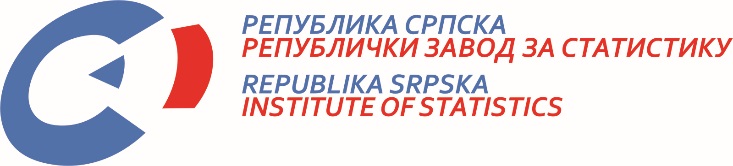            22. III 2018. Број 68/18 САОПШТЕЊЕ ЗА МЕДИЈЕ март 2018.МАТЕРИЈАЛ ПРИПРЕМИЛИ: Статистика радаБиљана Глушацbiljana.glusac@rzs.rs.ba Статистика цијена Жељка Драшковићzeljka.draskovic@rzs.rs.baСтатистика спољне трговине мр Сања Стојчевић Увалићsanja.stojcevic@rzs.rs.baОБЈАШЊЕЊА ПОЈМОВА - просјек¹ - процјенаСаопштење припремило одјељење за публикације, односе са јавношћу и повјерљивост статистичких податакаВладан Сибиновић, начелник одјељења и главни уредникИздаје Републички завод за статистику,Република Српска, Бања Лука, Вељка Млађеновића 12дДр Радмила Чичковић, директор ЗаводаСаопштење је објављено на Интернету, на адреси: www.rzs.rs.baтел. +387 51 332 700; E-mail: stat@rzs.rs.baПриликом коришћења података обавезно навести извор